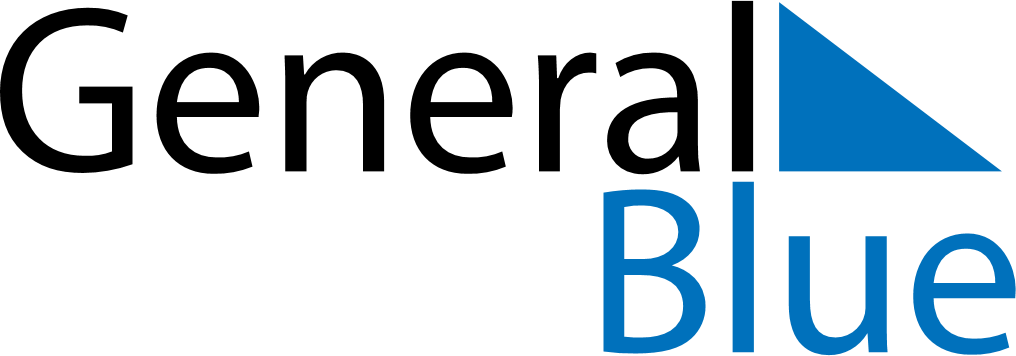 September 2025September 2025September 2025September 2025SomaliaSomaliaSomaliaSundayMondayTuesdayWednesdayThursdayFridayFridaySaturday1234556Birthday of Muhammad (Mawlid)789101112121314151617181919202122232425262627282930